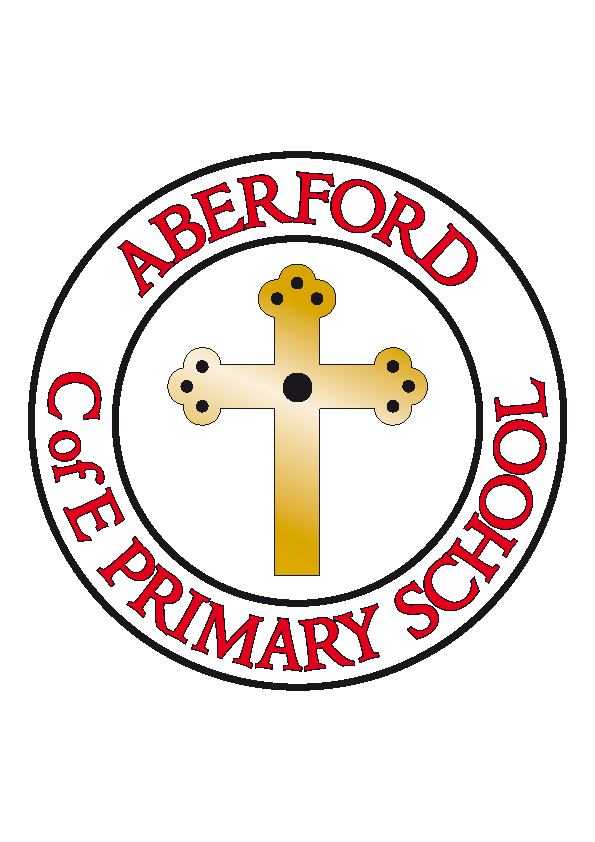 Aberford Church of England Primary SchoolSchool Lane, Aberford, Leeds, LS25 3BUTel: 0113 281 3302   Website: www.aberfordprimaryschool.co.uk Headteacher – Nicola CrossleyAberford AchievementsOur staff have nominated children who have been superstars this week. As we can’t send certificates home at the moment, here they are!Schools are not allowing visitors into the premises at present so Castleford Tigers will not be resuming any after school clubs at present. Please keep watching our website for information regarding this as we move forward. 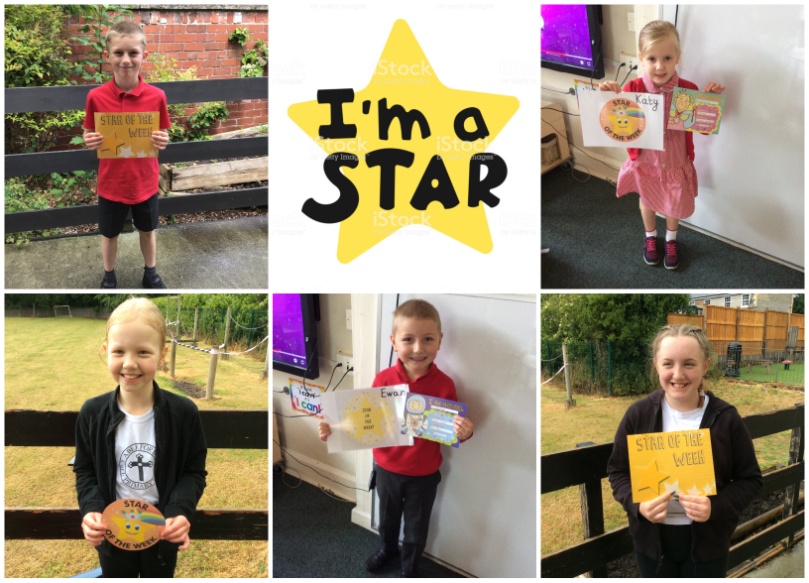 Evie D Evie has returned to school with a fantastic attitude, has produced some super work and has been really focused.Kai W This is for being really sensible and mature and keeping us all smiling this week.Katy Katy has returned to school with a fantastic attitude to learning and is trying really hard to follow the new rules that have been introduced to class one this week.Ewan C For being a super star in phonics and for blowing Miss Jones away with his reading!Chloe Chloe has had a wonderful first week back. She has been very enthusiastic about our new topics, in particular, Titanic and produced some fantastic work! Well done Chloe!